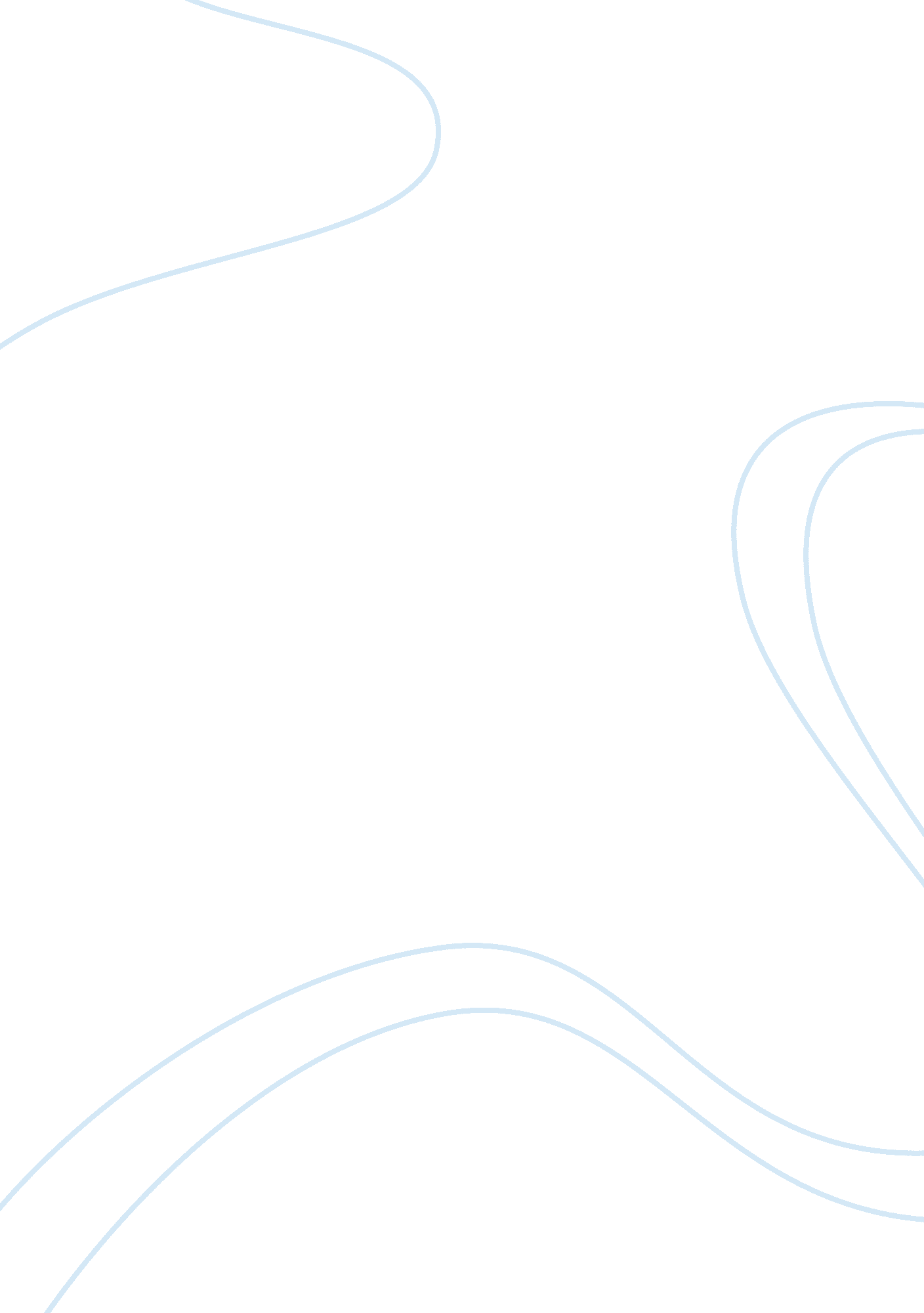 Juvenile justice in americaLaw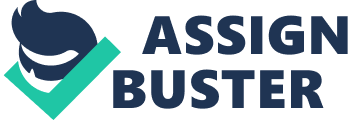 The paper " Juvenile Justice In America" is an outstanding example of a law essay. 
The United States is facing a social challenge involving the younger generation, suffering from punishments after committing various criminal offenses. Many youths, even after undergoing rehabilitation processes in correctional facilities as well as behavior change facilities i. e. drug and substance rehabilitation centers, still find a challenge in their recovery process. These challenges have been attributed to the myriad social factors that exist in different social dimensions (Bartollas & Miller, pg. 226) 
According to Bartollas and Miller (2014), social factors are that societal facet that influences the behavior of an individual, his personality, lifestyle as well as attitude. Bartollas and Miller assert that there are various social factors that have hindered effective recovery among young people aftercare. One of these social factors is the existence of drugs and substances that can be abused by youths as they strive to recover aftercare. The essence of abusing drugs and substances among youths that are struggling to recover after undergoing care is also facilitated by a trigger social factor known as peer pressure: In most cases, youths may be influenced by their peers to participate in certain unethical activities that may hinder their recovery processes. 
Moreover, the recovery of youths aftercare may be hindered by certain family structures for instance: Bartollas and Miller point out that many youths require parental guidance as they strive to recover after being provided with aftercare (Pg. 227). However, their efforts may be thwarted by poor family structures i. e. unstable relationships between the father and the mother, thus leading to a disoriented family that cannot provide adequate guidance to their children. 
On the other hand, Bartollas and Miller posit that unstable family financial resources may also hinder the effective recovery processes of a youth that has just been discharged from aftercare. In most cases, families experiencing financial challenges shift their focus towards realigning their family financial services, while neglecting their duties as mentors and guardians to the youths (Bartollas & Miller, pg. 231) 